ПОСТАНОВЛЕНИЕ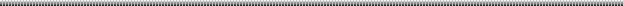 О внесении изменений в муниципальную Программу «Развитие системы гражданской обороны, защиты от чрезвычайных ситуаций»на 2019-2024 гг.Руководствуясь Положением «О порядке разработки, утверждения и исполнения муниципальных программ в Снежинском городском округе», утвержденным постановлением администрации Снежинского городского округа от 25.12.2014 № 1914 (с изменениями), на основании статьи 34 Устава муниципального образования «Город Снежинск»ПОСТАНОВЛЯЮ:Внести изменения в муниципальную Программу «Развитие системы гражданской обороны, защиты от чрезвычайных ситуаций» на 2019-2024гг., утвержденную постановлением администрации Снежинского городского округа от 02.11.2018 № 1506 (прилагается).2. Опубликовать настоящее постановление в газете «Известия Собрания депутатов и администрации города Снежинска».3. Контроль за выполнением настоящего постановления возложить на заместителя главы Снежинского городского округа Д.А.Шарыгина. Глава Снежинского городского округа                      				И.И.СапрыкинСОГЛАСОВАНО:Начальник юридического отдела                   		    А.В. КузьминЗаместитель главы городского округа                   	   Д.А. ШарыгинЗаместитель главы городского округа                        	    Д.С. ВостротинЗаместитель главы городского округа                 	    М.Т. ТашбулатовПредседатель комитета экономики                                    И.М. ПутинцеваРуководитель МКУ «Финансовое управление Снежинского городского округа»	                                                       Н.Ю. Круглик                   НачальникУправления ГОЧС г. Снежинска                                        В.В. ЖидковРассылка:          в дело   - 2  экз.          Шарыгину Д.А.  – 1          комитет экономики  - 1         фин.управление  - 1          УГОЧС  - 1Газета «Известия…»  - 1Д.М.Евсеева, 3-07-60Экономист 1 категории УГОЧСПРИЛОЖЕНИЕк постановлению администрацииСнежинского городского округаот ___________ № ______Измененияв муниципальную Программу«Развитие системы гражданской обороны,защиты от чрезвычайных ситуаций» на 2019-2024 гг.1.Раздел «Объем и источники финансирования Программы» Паспорта Программы изложить в новой редакции:«Программа финансируется за счет средств местного и областного бюджетов.Общий объем финансирования на весь период действия Программы составит 138 839 972,61 руб., в том числе: средства местного бюджета – 134 335 820,61 руб.:2019 год – 20 019 011,17руб.; 2020 год – 20 767 089,17 руб.;2021 год – 17 530 198,53 руб.;2022 год – 25 339 840,58 руб.*;2023 год – 25 339 840,58 руб.*;2024 год – 25 339 840,58 руб.* средства областного бюджета – 4 504 152,00 руб.:2019 год – 4 504 152,00 руб.;2020 год – 0,00 руб.; 2021 год – 0,00 руб.; 2022 год – 0,00 руб.*;2023 год – 0,00 руб.*;2024 год – 0,00 руб.* Финансирование мероприятий Программы осуществляется в пределах выделенных бюджетных средств и уточняется, исходя из возможностей местного и областного бюджетов.* Объем финансирования в Программе указан справочно, исходя из потребности.  Фактический объем финансирования будет утверждаться при формировании бюджета на очередной финансовый год.».2. Раздел «Индикаторы реализации Программы» Паспорта Программы дополнить пунктом:        3. Раздел «Ресурсное обеспечение Программы» изложить в новой редакции:«Программа финансируется за счет средств местного и областного бюджетов.Общий объем финансирования на весь период действия Программы составит138 839 972,61 руб., в том числе: средства местного бюджета – 134 335 820,61 руб.:2019 год – 20 019 011,17 руб.; 2020 год – 20 767 089,17 руб.;2021 год – 17 530 198,53 руб.;2022 год – 25 339 840,58  руб.*;2023 год – 25 339 840,58  руб.*;2024 год – 25 339 840,58 руб.* средства областного бюджета – 4 504 152,00 руб.:2019 год – 4 504 152,00 руб.;2020 год – 0,00 руб.; 2021 год – 0,00 руб.;2022 год – 0,00 руб.*;2023 год – 0,00 руб.*;2024 год – 0,00 руб.*.Финансирование мероприятий Программы осуществляется в пределах выделенных бюджетных средств и уточняется, исходя из возможностей местного и областного бюджетов.* Объем финансирования в Программе указан справочно, исходя из потребности.  Фактический объем финансирования будет утверждаться при формировании бюджета на очередной финансовый год.».4. Раздел 6 «Индикаторы реализации Программы» дополнить показателем: 5. Приложение к Программе изложить в новой редакции (прилагается).ПРИЛОЖЕНИЕк муниципальной Программе «Развитиесистемы гражданской обороны,защиты от чрезвычайных ситуаций»на  2019-2024 гг.Перечень основных мероприятий  Программы* Объем финансирования в Программе указан справочно, исходя из потребности. Фактический объем финансирования будет утверждаться при формировании бюджета на очередной финансовый год и плановый период.от№16. Организация и выполнение проектно - изыскательских и строительных работ (эллинги)шт.№Целевые индикаторы и показателиЕд.изм.Значение показателей Значение показателей Значение показателей Значение показателей Значение показателей Значение показателей №Целевые индикаторы и показателиЕд.изм.2018 (оценка)20192020202120222023202412345678910…16.Организация и выполнение проектно-изыскательских и строительных работ (эллинги)шт0110000№ п/пНаименование основного мероприятияИсточник финансированияОбъем финансирования (руб.)Объем финансирования (руб.)Объем финансирования (руб.)Объем финансирования (руб.)Объем финансирования (руб.)Объем финансирования (руб.)Объем финансирования (руб.)Бюджетополучатели/исполнители ПрограммыСвязь с индикаторами реализации Программы (№ показателя)Ссылка на НПА, о соответствии расходного обязательства, полномочия Снежинского городского округаСсылка на НПА, о соответствии расходного обязательства, полномочия Снежинского городского округа№ п/пНаименование основного мероприятияИсточник финансированияВсего2019 год2020год2021 год2022 год*2023 год*2024 год*1.Организация и осуществление мероприятий по гражданской обороне, защите населения и территорий городского округа от чрезвычайных ситуаций природного и техногенного характера всего, в т.ч.:МБ41 697 313,557 434 328,195 582 406,195 345 515,557 778 354,547 778 354,547 778 354,54УГОЧС1.Организация и осуществление мероприятий по гражданской обороне, защите населения и территорий городского округа от чрезвычайных ситуаций природного и техногенного характера всего, в т.ч.:ОБ115 000,00115 000,001.1Обеспечение функционирования постоянно действующего органа управления, специально уполномоченного на решение задач в области защиты населения и территорий от чрезвычайных ситуаций.МБ30 046 249,855 492 484,243 640 562,243 403 671,605 836 510,595 836 510,595 836 510,59УГОЧС3Постановление главы города Снежинска от 28.10.2005 № 1170    ст. 16, Федеральный закон от 06.10.2003 № 131-ФЗ1.1Обеспечение функционирования постоянно действующего органа управления, специально уполномоченного на решение задач в области защиты населения и территорий от чрезвычайных ситуаций.ОБ115 000,00115 000,00УГОЧС3Постановление главы города Снежинска от 28.10.2005 № 1170    ст. 16, Федеральный закон от 06.10.2003 № 131-ФЗ1.2Поддержание в состоянии постоянной готовности к использованию систем оповещения населения об опасности. Обеспечение своевременного оповещение населения об угрозе возникновения или о возникновении чрезвычайных ситуаций.МБ1 454 581,20242 430,20242 430,20242 430,20242 430,20242 430,20242 430,20УГОЧС4,5Постановление главы города Снежинска от 28.10.2005 № 1170  Постановление главы города Снежинска от 09.11.2005 № 1224    1.3Участие в пределах своих полномочий в создании, размещении, хранении, использовании, пополнении резервов материально-технических, продовольственных, медицинских и иных средств                                                                                                                         на территории Снежинского городского округа для решения задач гражданской обороны, предотвращения угрозы  или ликвидации последствий чрезвычайных ситуаций природного и техногенного характера.МБ1 025 756,22170 959,37170 959,37170 959,37170 959,37170 959,37170 959,37УГОЧС6Постановление главы города Снежинска от 28.10.2005 № 1170  ст. 16, Федеральный закон от 06.10.2003 № 131-ФЗ1.4Обеспечение, в пределах своих полномочий, первичных мер пожарной безопасности в границах Снежинского городского округа.МБ2 999 980,62499 996,77499 996,77499 996,77499 996,77499 996,77499 996,77УГОЧС7,8Постановление главы города Снежинска от 28.10.2005 № 1170 ст. 16, Федеральный закон от 06.10.2003 № 131-ФЗ   1.5Проведение подготовки и обучения населения в области гражданской обороны, а также способам защиты и действиям при чрезвычайных ситуациях.МБ6 170 745,661 028 457,611 028 457,611 028 457,611 028 457,611 028 457,611 028 457,61УГОЧС92.Создание, содержание и организация деятельности аварийно-спасательных служб и (или) аварийно-спасательных формирований на территории городского округа всего, в том числе:МБ93 627 659,0612 184 682,9812 184 682,9817 561 486,0417 561 486,0417 561 486,0412 184 682,98ГОЧС,ПСС2.Создание, содержание и организация деятельности аварийно-спасательных служб и (или) аварийно-спасательных формирований на территории городского округа всего, в том числе:ОБ4 389 152,004 389 152,00ГОЧС,ПСС2.1Создание, содержание и организация деятельности аварийно-спасательной службыМБ60 775 029,187 209 383,038 079 638,038 079 638,0312468790,0312 468 790,0312468790,03ГОЧС,ПСС11,122.1Создание, содержание и организация деятельности аварийно-спасательной службыОБ4 389 152,004 389 152,00ГОЧС,ПСС11,122.2Осуществление сбора информации в области защиты населения и территорий от чрезвычайных ситуаций и обмен такой информацией.МБ11 504 019,782 162 108,651 275 791,591 275 791,592 263 442,652 263 442,652 263 442,65ГОЧС,ПСС102.3.Осуществление мероприятий по обеспечению безопасности людей на водных объектах, охране их жизни и здоровья.МБ3 044 278,40503 896,40508 076,40508 076,40508 076,40508 076,40508 076,40ГОЧС,ПСС13,142.4.Обеспечение эксплуатации и развития системы обеспечения вызова экстренных оперативных служб по единому номеру «112».МБ13 915 179,702 309 294,902 321 176,962 321 176,962 321 176,962 321 176,962 321 176,96ГОЧС,ПСС153Содержание и ремонт имущества в исправном состоянии всего, в том числе:МБ3 400 000,00400 000,003 000 000,000000УГХ СГО3.1.Капитальный ремонт кровли зданий эллингов Управления по делам ГО и ЧС г.Снежинска, расположенных по адресу: г.Снежинск, ул. 40 лет Октября,38 (в т.ч. проектно-изыскательские работы)МБ3 400 000,00400 000,003 000 000,000000УГХ СГО16Постановление главы города Снежинска от 28.10.2005 № 1170   ст. 16, Федеральный закон от 06.10.2003 № 131-ФЗ Итого по Программе, в т.ч. 138839972,6124523163,1720767089,1717530198,5325339840,5825339840,5825339840,58МБ134335820,6120019011,1720767089,1717530198,5325339840,5825339840,5825339840,58ОБ4 504 152,004 504 152,00Всего по Программе, в т.ч. по бюджетополучателям:138839972,6124523163,1720767089,1717530198,5325339840,5825339840,5825339840,58УГОЧС41 812 313,557 549 328,195 582 406,195 345 515,557778354,547778354,547778354,54МБУ ПСС93 627 659,0616573 834,9812184682,9812184682,9817561486,0417561486,0417561486,04УГХ СГО3 400 000,00400 000,003 000 000,00